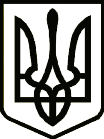 УкраїнаПРИЛУЦЬКА РАЙОННА ДЕРЖАВНА АДМІНІСТРАЦІЯ ЧЕРНІГІВСЬКОЇ ОБЛАСТІРОЗПОРЯДЖЕННЯПро відзначення у районі Дня Героїв Небесної СотніНа виконання Указу Президента України від 11 лютого 2015 року № 69/2015 «Про вшанування подвигу учасників Революції гідності та увічнення пам’яті Героїв Небесної Сотні» та з нагоди Дня Героїв Небесної Сотні з метою посилення соціального захисту їх та їхніх родин,зобов’язую:1. Провести 18 лютого 2022 року церемонію покладання квітів делегацією від району до пам’ятного знака загиблим воїнам АТО (центральна площа                м. Прилуки).2. Затвердити кошторис видатків для забезпечення проведення заходів із нагоди Дня Героїв Небесної Сотні, що додається.3. Фінансовому відділу районної державної адміністрації забезпечити фінансування видатків, пов’язаних із проведенням вищезазначеного заходу, відповідно до затвердженого кошторису за рахунок коштів, передбачених у районному бюджеті на 2022 рік районної державної адміністрації на виконання «Районної програми відзначення державних та професійних свят, фінансового забезпечення ефективного виконання представницьких функцій та інших видатків на 2022 рік» по КТПКВК МБ 0210180 «Інша діяльність у сфері державного управління» КЕКВ 2210.  4. Контроль за виконанням цього розпорядження покласти на керівника апарату районної державної адміністрації.В.о. голови							                    Олеся КІСЛЕНКОЗАТВЕРДЖЕНОРозпорядження голови                                                                                                         районної державної адміністрації16 лютого 2022 року № 46КОШТОРИСвидатків на забезпечення проведення заходів із нагодиДня Героїв Небесної Сотні(грн)Квіткова продукція                                                                       1300,00(продукція рослинництва, у тому числі тепличного, Код ДК 021:2015 03120000-8 )Усього:                                                                                            1300,00від16 лютого2022 р.          Прилуки			      №46В.о. завідувача сектору організаційної та інформаційної роботи апарату районної державної адміністраціїТетяна МИРВОДА